SHORELINE POSTING TEMPLATESCUIDADOSe aplicará herbicida al agua el [DATE]. El herbicida acuático 2, 4-D (formulación amina) será aplicado a estas aguas de acuerdo con un permiso para controlar la vegetación  acuática o  en la orilla.Ecología recomienda no nadar en el área señalizada durante las 24 horas inmediatamente después de la aplicación debido a una posible irritación de los ojos. El aplicador pondrá restricciones adicionales a las etiquetas o consejos aquí:Restricciones al Agua Potable: Restricciones a la Irrigación: Restricciones para el Agua para el Ganado: Restricciones para Aguas Recreacionales: Para obtener más información contacte al aplicador: _____________Número de teléfono: (___)_________________Esta aplicación es regulada por el Departamento de Ecología: Teléfono (360) 407-6600
ESTE LETRERO DEBE PERMANECER EN ESTE SITIO DURANTE 2 DÍAS DESPUES DE LA APLICACIÓN.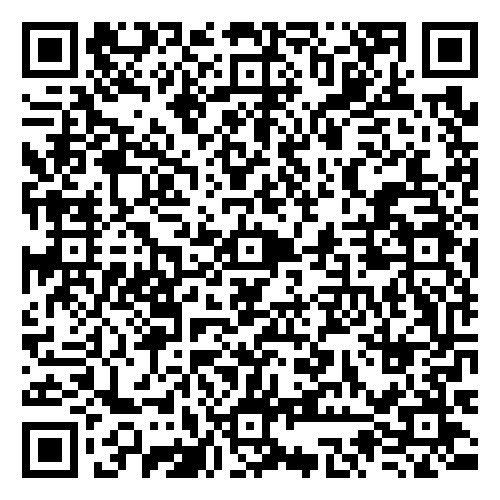 Escanee con un lector QR para ir a la página web del permisoADVERTENCIASe aplicará herbicida al agua el [DATE]. El herbicida acuático 2, 4-D (formulación éster) será aplicado a estas aguas de acuerdo con un permiso para controlar la vegetación acuática.Restricciones de Uso: No se debe nadar en el área señalizada durante 24-horas inmediatamente después del tratamiento.El aplicador pondrá restricciones adicionales a las etiquetas o consejos aquí:Restricciones al Agua Potable: Restricciones a la Irrigación: Restricciones para el Agua para el Ganado: Restricciones para Aguas Recreacionales: Para obtener más información contacte al aplicador: _____________Número de teléfono: (___)_________________Esta aplicación es regulada por el Departamento de Ecología: Teléfono (360) 407-6600
ESTE LETRERO DEBE PERMANECER EN ESTE SITIO DURANTE 2 DÍAS DESPUES DE LA APLICACIÓN.Escanee con un lector QR para ir a la página web del permiso	CUIDADOEl clarificador biológico de agua _________________ será aplicado a estas aguas de acuerdo con un permiso el [DATE].No hay restricciones a la natación o recreación.
 Para obtener más información contacte al aplicador: ______________
Número de teléfono: (___) __________O al Departamento de Ecología al (360) 407-6600ESTE LETRERO DEBE PERMANECER EN ESTE SITIO DURANTE 2 DÍAS DESPUES DE LA APLICACIÓN.Escanee con un lector QR para ir a la página web del permiso		CUIDADOSe aplicará herbicida al agua el [DATE]. Dibromuro Dicuat será aplicado a estas aguas de acuerdo con un permiso para controlar la vegetación acuática.Ecología recomienda no nadar en el área señalizada durante 24 horas inmediatamente después del tratamiento debido a una posible irritación de los ojos.El aplicador pondrá restricciones adicionales a las etiquetas o consejos aquí:Restricciones al Agua Potable: Restricciones a la Irrigación: Restricciones para el Agua para Animales Domésticos: Restricciones para Aguas Recreacionales: Para obtener más información contacte al aplicador: _____________Número de teléfono: (___)_________________O al Departamento de Ecología al (360) 407-6600ESTE LETRERO DEBE PERMANECER EN ESTE SITIO DURANTE 2 DÍAS DESPUES DE LA APLICACIÓN.Escanee con un lector QR para ir a la página web del permiso		CUIDADOSe aplicará herbicida al agua el [DATE]. Endothall (Sal Dipotásica) será aplicado a estas aguas de acuerdo con un permiso para controlar la vegetación acuática.Ecología recomienda no nadar en el área señalizada durante 24 horas inmediatamente después del tratamiento debido a una posible irritación de los ojos.El aplicador pondrá restricciones adicionales a las etiquetas o consejos aquí:Restricciones al Agua Potable: Restricciones a la Irrigación: Restricciones a la Pesca:Restricciones para Aguas Recreacionales: Para obtener más información contacte al aplicador: _____________Número de teléfono: (___)_________________O al Departamento de Ecología al (360) 407-6600ESTE LETRERO DEBE PERMANECER EN ESTE SITIO DURANTE 2 DÍAS DESPUES DE LA APLICACIÓN.Escanee con un lector QR para ir a la página web del permiso	ADVERTENCIASe aplicará herbicida al agua el [DATE]. Endothall (Hydrothol 191™) será aplicado a estas aguas de acuerdo con un permiso para controlar las algas.Ecología recomienda no nadar en el área señalizada durante 24 horas inmediatamente después del tratamiento.El aplicador pondrá restricciones adicionales a las etiquetas o consejos aquí:Restricciones al Agua Potable: Restricciones a la Irrigación: Restricciones para el Agua para el Ganado: Restricciones para Aguas Recreacionales: Para obtener más información contacte al aplicador: _____________Número de teléfono: (___)_________________O al Departamento de Ecología al (360) 407-6600ESTE LETRERO DEBE PERMANECER EN ESTE SITIO DURANTE 2 DÍAS DESPUES DE LA APLICACIÓN.Escanee con un lector QR para ir a la página web del permiso		CUIDADOSe aplicará herbicida al agua el [DATE]. Fluridona será aplicado a estas aguas de acuerdo con un permiso para controlar la vegetación acuática.No hay restricciones a la natación o recreación.El aplicador pondrá restricciones adicionales a las etiquetas o consejos aquí:Restricciones al Agua Potable: Restricciones a la Irrigación: Restricciones para el Agua para el Ganado: Para obtener más información contacte al aplicador: _____________Número de teléfono: (___)_________________O al Departamento de Ecología al (360) 407-6600ESTE LETRERO DEBE PERMANECER EN ESTE SITIO DURANTE 2 DÍAS DESPUES DE LA APLICACIÓN.Escanee con un lector QR para ir a la página web del permiso		CUIDADOSe aplicará herbicida al agua el [DATE]. Glifosato será aplicado a estas aguas de acuerdo con un permiso para controlar la vegetación  acuática o  en la orilla.No hay restricciones a la natación o recreación.El aplicador pondrá restricciones adicionales a las etiquetas o consejos aquí:Restricciones al Agua Potable: Restricciones a la Irrigación: Restricciones para el Agua para el Ganado: Para obtener más información contacte al aplicador: _____________Número de teléfono: (___)_________________O al Departamento de Ecología al (360) 407-6600ESTE LETRERO DEBE PERMANECER EN ESTE SITIO DURANTE 2 DÍAS DESPUES DE LA APLICACIÓN.Escanee con un lector QR para ir a la página web del permiso		CUIDADOSe aplicará herbicida al agua el [DATE]. Imazapyr será aplicado a estas aguas de acuerdo con un permiso para controlar la vegetación  acuática o  en la orilla.No hay restricciones a la natación o recreación.El aplicador pondrá restricciones adicionales a las etiquetas o consejos aquí:Restricciones al Agua Potable: Restricciones a la Irrigación: Restricciones para el Agua para el Ganado: Para obtener más información contacte al aplicador: _____________Número de teléfono: (___)_________________O al Departamento de Ecología al (360) 407-6600ESTE LETRERO DEBE PERMANECER EN ESTE SITIO DURANTE 2 DÍAS DESPUES DE LA APLICACIÓN.Escanee con un lector QR para ir a la página web del permiso		CUIDADOEl producto de tinte _________ será aplicado a estas aguas de acuerdo con un permiso el [DATE] para controlar la vegetación acuática y/o las algas.No hay restricciones a la natación o recreación.El aplicador pondrá restricciones adicionales a las etiquetas o consejos aquí:Restricciones al Agua Potable: Restricciones a la Irrigación: Restricciones para el Agua para el Ganado: Para obtener más información contacte al aplicador: _____________Número de teléfono: (___)_________________O al Departamento de Ecología al (360) 407-6600ESTE LETRERO DEBE PERMANECER EN ESTE SITIO DURANTE 2 DÍAS DESPUES DE LA APLICACIÓN.Escanee con un lector QR para ir a la página web del permiso		CUIDADOCarbonato de sodio peroxihidratado será aplicado a estas aguas de acuerdo con un permiso el [DATE] para controlar las algas.Ecología recomienda no nadar en el área señalizada durante 12 horas inmediatamente después del tratamiento debido a posible irritación de los ojos.El aplicador pondrá restricciones adicionales a las etiquetas o consejos aquí:Restricciones al Agua Potable: Restricciones a la Irrigación: Restricciones para el Agua para el Ganado: Restricciones para Aguas Recreacionales: Para obtener más información contacte al aplicador: _____________Número de teléfono: (___)_________________O al Departamento de Ecología al (360) 407-6600ESTE LETRERO DEBE PERMANECER EN ESTE SITIO DURANTE 2 DÍAS DESPUES DE LA APLICACIÓN.Escanee con un lector QR para ir a la página web del permiso	CUIDADOSe aplicará herbicida al agua el [DATE]. Triclopyr TEA será aplicado a estas aguas de acuerdo con un permiso para controlar la vegetación  acuática o  en la orilla.Ecología recomienda no nadar en el área señalizada durante 12 horas inmediatamente después del tratamiento debido a posible irritación de los ojos.El aplicador pondrá restricciones adicionales a las etiquetas o consejos aquí:Restricciones al Agua Potable: Restricciones a la Irrigación: Restricciones para la Pesca: Restricciones para Aguas Recreacionales: Para obtener más información contacte al aplicador: _____________Número de teléfono: (___)_________________O al Departamento de Ecología al (360) 407-6600ESTE LETRERO DEBE PERMANECER EN ESTE SITIO DURANTE 2 DÍAS DESPUES DE LA APLICACIÓN.Escanee con un lector QR para ir a la página web del permiso		CUIDADOSe aplicará herbicida al agua el [DATE]. Imazamox será aplicado a estas aguas de acuerdo con un permiso para controlar la vegetación  acuática o  en la orilla.No hay restricciones a la natación o recreación.El aplicador pondrá restricciones adicionales a las etiquetas o consejos aquí:Restricciones al Agua Potable: Restricciones a la Irrigación: Restricciones para el Agua para el Ganado: Para obtener más información contacte al aplicador: _____________Número de teléfono: (___)_________________O al Departamento de Ecología al (360) 407-6600ESTE LETRERO DEBE PERMANECER EN ESTE SITIO DURANTE 2 DÍAS DESPUES DE LA APLICACIÓN.Escanee con un lector QR para ir a la página web del permiso		CUIDADOSe aplicará herbicida al agua el [DATE]. Sodio-Bispiribac será aplicado a estas aguas de acuerdo con un permiso para controlar la vegetación  acuática o  en la orilla.No hay restricciones a la natación o recreación.El aplicador pondrá restricciones adicionales a las etiquetas o consejos aquí:Restricciones al Agua Potable: Restricciones a la Irrigación: Restricciones para el Agua para el Ganado: Para obtener más información contacte al aplicador: _____________Número de teléfono: (___)_________________O al Departamento de Ecología al (360) 407-6600ESTE LETRERO DEBE PERMANECER EN ESTE SITIO DURANTE 2 DÍAS DESPUES DE LA APLICACIÓN.Escanee con un lector QR para ir a la página web del permiso		CUIDADOSe aplicará herbicida al agua el [DATE]. Etilcarfentrazona será aplicado a estas aguas de acuerdo con un permiso para controlar la vegetación  acuática o  en la orilla.No hay restricciones a la natación o recreación.El aplicador pondrá restricciones adicionales a las etiquetas o consejos aquí:Restricciones al Agua Potable: Restricciones a la Irrigación: Restricciones para el Agua para el Ganado: Para obtener más información contacte al aplicador: _____________Número de teléfono: (___)_________________O al Departamento de Ecología al (360) 407-6600ESTE LETRERO DEBE PERMANECER EN ESTE SITIO DURANTE 2 DÍAS DESPUES DE LA APLICACIÓN.Escanee con un lector QR para ir a la página web del permiso		CUIDADOSe aplicará herbicida al agua el [DATE]. Flumioxazin será aplicado a estas aguas de acuerdo con un permiso para controlar la vegetación  acuática o  en la orilla.No hay restricciones a la natación o recreación.El aplicador pondrá restricciones adicionales a las etiquetas o consejos aquí:Restricciones al Agua Potable: Restricciones a la Irrigación: Restricciones para el Agua para el Ganado: Para obtener más información contacte al aplicador: _____________Número de teléfono: (___)_________________O al Departamento de Ecología al (360) 407-6600ESTE LETRERO DEBE PERMANECER EN ESTE SITIO DURANTE 2 DÍAS DESPUES DE LA APLICACIÓN.Escanee con un lector QR para ir a la página web del permiso		CUIDADOSe aplicará herbicida al agua el [DATE]. Penoxsulam será aplicado a estas aguas de acuerdo con un permiso para controlar la vegetación  acuática o  en la orilla.No hay restricciones a la natación o recreación.El aplicador pondrá restricciones adicionales a las etiquetas o consejos aquí:Restricciones al Agua Potable: Restricciones a la Irrigación: Restricciones para el Agua para el Ganado: Para obtener más información contacte al aplicador: _____________Número de teléfono: (___)_________________O al Departamento de Ecología al (360) 407-6600ESTE LETRERO DEBE PERMANECER EN ESTE SITIO DURANTE 2 DÍAS DESPUES DE LA APLICACIÓN.Escanee con un lector QR para ir a la página web del permiso	CUIDADOEl producto (list product alum or calcium products) _________________ para desactivar fosforo será aplicado a estas aguas de acuerdo con un permiso el [DATE].No hay restricciones a la natación o recreación.
 Para obtener más información contacte al aplicador: ______________
Número de teléfono: (___) __________O al Departamento de Ecología al (360) 407-6600ESTE LETRERO DEBE PERMANECER EN ESTE SITIO DURANTE 2 DÍAS DESPUES DE LA APLICACIÓN.Escanee con un lector QR para ir a la página web del permiso